Сумська міська радаVІІ СКЛИКАННЯ               СЕСІЯРІШЕННЯвід                       2019 року №       -МРм. СумиРозглянувши звернення юридичної особи, надані документи, відповідно до протоколу засідання постійної комісії з питань архітектури, містобудування, регулювання земельних відносин, природокористування та екології Сумської міської ради від 18.04.2019 № 151, статей 12, пункту «е» частини першої статті                            141 Земельного кодексу України, керуючись пунктом 34 частини першої статті 26 Закону України «Про місцеве самоврядування в Україні», Сумська міська рада    ВИРІШИЛА:1. Припинити право постійного користування земельною ділянкою загальною площею 0,2197 га розташовану за адресою: м. Суми,                                   вул. Кооперативна, 21, кадастровий номер 5910136300:02:001:0021, яка перебуває в постійному користуванні Приватного акціонерного товариства «Запорізький автомобілебудівний завод» (25480917) згідно з витягом з Державного реєстру речових прав на нерухоме майно № 156039295                            від 13.02.2019.2. Повернути земельну ділянку розташовану за адресою: м. Суми,                                   вул. Кооперативна, 21, кадастровий номер 5910136300:02:001:0021,                         загальною площею 0,2197 га до земель запасу Сумської міської ради. Категорія та функціональне призначення земельної ділянки: землі житлової та громадської забудови для будівництва та обслуговування будівель торгівлі.Сумський міський голова                                                                   О.М. ЛисенкоВиконавець: Михайлик Т.О.Ініціатор розгляду питання - постійна комісія з питань архітектури, містобудування, регулювання земельних відносин, природокористування та екології Сумської міської радиПроект рішення підготовлено департаментом забезпечення ресурсних платежів Сумської міської ради.Доповідач – департамент забезпечення ресурсних платежів Сумської міської ради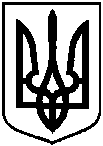 Проектоприлюднено «__»_________2019 р.Про припинення Приватному акціонерному товариству «Запорізький автомобілебудівний завод» права постійного користування земельною ділянкою за адресою: м. Суми,                                       вул. Кооперативна, 21